UTKALMANI GOPABANDHU INSTITUTE OF ENGINEERING, ROURKELA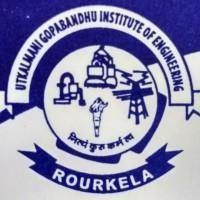 LESSON PLANSESSION: 2022-2023DEPARTMENT OF ELECTRONICS AND TELECOMMUNICATION ENGINEERINGSUBJECT CODE:   	Th.3NAME OF THE SUBJECT: MICROPROCESSOR & MICROCONTROLLERBRANCH: ELECTRONICS & TELECOMMUNICATION SEMESTER: DIPLOMA 4TH SEMNUMBER OF CLASSES ALLOTTED PER WEEK: 5TOTAL PERIODS ALLOTED TO THE SUBJECT ACCORDING TO SCTEVT:	75NAME OF THE FACULTY: PRASANTA KUMAR DAKHINRAYUTKALMANI GOPABANDHU INSTITUTE OF ENGINEERING, ROURKELALESSON PLAN                                           DEPARTMENT OF ELECTRONICS AND TELECOMMUNICATION ENGINEERINGSUBJECT CODE:  Th.3                                      NAME:	               MICROPROCESSOR & MICROCONTROLLER                                  BRANCH:                          ELECTRONICS & TELECOMMUNICATION                                  SEMESTER:                        DIPLOMA 6th SEM                                    PERIODS PER WEEK:	             5                                          NAME OF THE FACULTY      PRASANTA KUMAR DAKHINRAY                                                NO OF CLASSES ALLOTTED PER WEEK: 5 (14/02/2023 to 23/05/2023)UTKALMANI GOPABANDHU INSTITUTE OF ENGINEERING, ROURKELADEPARTMENT OF ELECTRONICS AND TELECOMMUNICATION ENGINEERING                	                      SUBJECT CODE:   Th.3                                      NAME:	               MICROPROCESSOR & MICROCONTROLLER                                  BRANCH:                          ELECTRONICS & TELECOMMUNICATION                                  SEMESTER:                        DIPLOMA 6th SEM                                    PERIODS PER WEEK:	              5                                          NAME OF THE FACULTY       PRASANTA KUMAR DAKHINRAY                                   NO OF CLASSES ALLOTTED PER WEEK: 5 (14/02/2023 to 23/05/2023)UTKALMANI GOPABANDHU INSTITUTE OF ENGINEERING, ROURKELADEPARTMENT OF ELECTRONICS AND TELECOMMUNICATION ENGINEERINGSUBJECT CODE:   Th.3                                      NAME:	               MICROPROCESSOR & MICROCONTROLLER                                  BRANCH:                          ELECTRONICS & TELECOMMUNICATION                                  SEMESTER:                        DIPLOMA 6th SEM                                    PERIODS PER WEEK:	             5                                          NAME OF THE FACULTY      PRASANTA KUMAR DAKHINRAY                                   NO OF CLASSES ALLOTTED PER WEEK: 5 (14/02/2023 to 23/05/2023)UTKALMANI GOPABANDHU INSTITUTE OF ENGINEERING, ROURKELADEPARTMENT OF ELECTRONICS AND TELECOMMUNICATION ENGINEERINGSUBJECT CODE:   Th.3                                      NAME:	               MICROPROCESSOR & MICROCONTROLLER                                  BRANCH:                          ELECTRONICS & TELECOMMUNICATION                                  SEMESTER:                        DIPLOMA 6th SEM                                    PERIODS PER WEEK:	             5                                          NAME OF THE FACULTY     PRASANTA KUMAR DAKHINRAY                                   NO OF CLASSES ALLOTTED PER WEEK: 5 (14/02/2023 to 23/05/2023)Week/DateLecture               Topic to be coveredRemarks1st week 14/02/2023To 18/02/20231stUNIT: -1INTRODUCTION TO MICROPROCESSOR & MICROCOMPUTER DIFFERENCE BETWEEN THEM .1st week 14/02/2023To 18/02/20232ndCONCEPT  OF ADDRESS BUS  ,DATA BUS ,CONTROL BUS & SYSTEM BUS 1st week 14/02/2023To 18/02/20233rdGENERAL BUS STRUCTURE  BLOCK  DIAGRAM  OF  INTEL  8085 .1st week 14/02/2023To 18/02/20234thBASIC ARCHITECTURE  OF INTEL 8085 (8 BIT) MICROPROCESSOR .2nd week 20/02/2023To 25/02/20231stDESCRIBE  PIN  DIAGRAM  OF INTEL  8085 MICROPROCESSOR .2nd week 20/02/2023To 25/02/20232ndDISCUSS REGISTER ORGANIZATION OF  INTEL 8085 MICROPROCESSOR.2nd week 20/02/2023To 25/02/20233rdDISCUSS DIFFERENCE  BETWEEN SPR  & GPR .2nd week 20/02/2023To 25/02/20234thTIMING & CONTROL  MODULE  OF  INTEL 8085  MICROPROCESSOR.2nd week 20/02/2023To 25/02/20235thWHAT  STACK  ,STACK  POINTER & STACK  TOP .3rd week 27/02/2023To 04/03/20231stDISCUSS 8085  INTERRUPTS .3rd week 27/02/2023To 04/03/20232ndDISCUSS MASKING  OF INTERRUPTS (  SIM , RIM )3rd week 27/02/2023To 04/03/20233rdDOUET CHAPTER -13rd week 27/02/2023To 04/03/20234thUNIT: - 2INTRODUCTION SET &  ASSEMBLY  LANGUAGE  PROGRAMMING .3rd week 27/02/2023To 04/03/20235thDISCUSS  ADDRESSING DATA & ONE-BYTE  ,TWO-BYTE,THREE-BYTE INSTRUCTION .4th week 06/03/2023To 11/03/20231stDISCUSS  ADDRESSING  MODES  IN  INSTRUCTION  WITH  EXAMPLES.07/03/2023 TO08/03/2023(Holi holidays)Need three extra classes for adjustment2ndINSTRUCTION SET OF 8085 (  DATA  TRANSFER ,  ARITHMETIC , LOGICAL )07/03/2023 TO08/03/2023(Holi holidays)Need three extra classes for adjustment3rdBRANCHING ,STACK & I/O ,MACHINE CONTROL)07/03/2023 TO08/03/2023(Holi holidays)Need three extra classes for adjustment4thSIMPLE  ASSEMBLY  LANGUAGE  PROGRAMMING  OF 808507/03/2023 TO08/03/2023(Holi holidays)Need three extra classes for adjustmentSIMPLE  ADDITION & SUBTRACTION .07/03/2023 TO08/03/2023(Holi holidays)Need three extra classes for adjustment07/03/2023 TO08/03/2023(Holi holidays)Need three extra classes for adjustment5thLOGICAL  OPERATIONS (  AND ,OR ,COMPLEMENT 1S & 2S.&  MASKING OF  BITS  .07/03/2023 TO08/03/2023(Holi holidays)Need three extra classes for adjustment5th week 13/03/2023To 18/03/20231stCOUNTERS &  TIME  DELAY  ( SINGLE  REGISTER ,REGISTER PAIR & NORE THAN  TWO  REGISTER )13/03/2023 TO16/03/2023(classes suspended due to semester exam).Need four extra classes5th week 13/03/2023To 18/03/20232ndLOOPING ,COUNTING & INDEXING ( CALL /JMP ETC)13/03/2023 TO16/03/2023(classes suspended due to semester exam).Need four extra classes3rdWHAT  IS  STACK & SUBROUTINE  PROGAMES.& CODE CONVERSION , BCD ARITHMETIC & 16 BIT DATA  OPERATION , BLOCK TRANSFER .13/03/2023 TO16/03/2023(classes suspended due to semester exam).Need four extra classes4thCOMPARE  BETWEEN TWO  NUMBERS.13/03/2023 TO16/03/2023(classes suspended due to semester exam).Need four extra classes5thARRAY  HANDLING ( LARGEST NUMBER & SMALLEST NUMBER  IN THE  ARRAY) .13/03/2023 TO16/03/2023(classes suspended due to semester exam).Need four extra classes6th week 20/03/2023To 25/03/20231stDISCUSS  MEMORY & I/O ADDRESSING .6th week 20/03/2023To 25/03/20232ndINTRODUCTION  TO TIMING  DIAGRAMS .3rdUNIT :-3DEFINE  OPCODE ,OPERAND ,T-STATE ,FETCH  CYCLE ,MACHINE  CYCLE , INSTRUCTION CYCLE & DISCUSS THE  CONCEPT  OF TIMING DIAGRAMS .4thDRAM  TIMING  DIAGRAM  FOR  MEMORY  READ ,MEMORY WRITE ,I/O READ & I/O WRITE  MACHINE  CYCLE .5thDRAW A NEAT SKETCH  FOR THE  TIMING  DIAGRAM  FOR INTEL 8085 INSTRUCTION  ( MOV ,MVI ,LDA INSTRUCTION) .Week/DateLectureTopic to be coveredRemarks7th week 27/03/2023To 01/04/20231stUNIT -4CONCEPT  OF INTERFACING ,DEFINE MAPPING & DATA  TRANSFER MECHANISMS :-MEMORY  MAPPING & I/O MAPPING .7th week 27/03/2023To 01/04/20232ndCONCEPT  OF  MEMORY INTERFACING :- INTERFACING  EPROM & RAM  MEMORIES  .7th week 27/03/2023To 01/04/20233rdCONCEPT OF  ADDRESS DECODING  FOR I/O DEVICES .& PPI( INTEL 8255)7th week 27/03/2023To 01/04/20234th7th week 27/03/2023To 01/04/20235thADC& DAC WITH INTERFACING .8th week 03/04/2023To1stINTERFACING  SEVEN SEGMENT  DISPLAYS & GENERATE SQUARE WAVE ON ALL LINES OF INTEL 8255 .07/04/2023(holiday) Need one extra class08/04/2023for adjustment08/04/20232ndDESIGN INTERFACE A TRAFFIC  LIGHT  CONTROL  SYSTEM USING INTEL 8255 .for adjustment08/04/20233rdDESIGN INTERFACE FOR  STEPPER  MOTOR  CONTROL  USING INTEL 8255.for adjustment08/04/20234thBASIC  CONCEPT  OF  OTHER  INTERFACING  DMA  CONTROLLER  : (USART)for adjustment08/04/20235thUNIT -5  MICROPROCESSOR (ARCHITECTURE & PROGRAMMING -8086 -16 BIT)REGISTER ORGANIZATION OF INTEL 8086.for adjustment9th week 10/04/2023To 15/04/20231stINTERNAL ARCHITECTURE  OF  INTEL 8086 .14/04/2023(holiday) Need one extra class for adjustment9th week 10/04/2023To 15/04/20232ndDISCUSS  SIGAL  DESCRIPTION  OF  INTEL  8086 .14/04/2023(holiday) Need one extra class for adjustment9th week 10/04/2023To 15/04/20233rdGENERAL BUS  OPERATION & PHYSICAL MEMORY ORGANISATION 14/04/2023(holiday) Need one extra class for adjustment9th week 10/04/2023To 15/04/20234thWHAT  IS MINIMUM  MODES & TIMINGS .14/04/2023(holiday) Need one extra class for adjustment9th week 10/04/2023To 15/04/20235thWHAT  IS MAXIMUM  MODES & TIMINGS .14/04/2023(holiday) Need one extra class for adjustmentWeek/DateLectureTopic to be coveredRemarks10th week 17/04/2023To 22/04/20231stDISCUSS  INTERRUPTS INTERRUPTS  SERVICE  ROUTINES  .10th week 17/04/2023To 22/04/20232ndWHAT  IS INTERRUPT CYCLE & ALSO NON-MASKABLE INTERRUPT .10th week 17/04/2023To 22/04/20233rdWHAT IS MASKABLE  INTERRUPT .& ALSO INTEL 8086 INSTRUCTION SET .4thPROGRAMMING ADDRESSING  MODES & INSTRUCTION SET .5thASSEMBLER  DIRECTIVES & OPERATIONS .11th week 24/04/2023To 29/04/20231stSIMPLE  ASSEMBLY LANGUAGE PROGRAMMING  OF  INTEL 8086  INSTRUCTION .11th week 24/04/2023To 29/04/20232ndSIMPLE  ASSEMBLY LANGUAGE PROGRAMMING  OF  INTEL 8086  INSTRUCTION .11th week 24/04/2023To 29/04/20233rdSIMPLE  ASSEMBLY LANGUAGE PROGRAMMING  OF  INTEL 8086  INSTRUCTION .11th week 24/04/2023To 29/04/20234thUNIT:- 6INTRODUCTION  TO  MICRO CONTROLLER ( INTEL 5051)11th week 24/04/2023To 29/04/20235thDISCUSS DIFFERENT BETWEEN MICROPROCESSOR & MICROCONTROLLER & ALSO 8-BIT & 16-BIT MICROCONTROLLER. 12th week 01/05/2023To 06/05//20231stWHAT DO MEAN BY  CISC & RISC PROCESSOR .05/05/2023(holida y)Need one extra class for adjustment12th week 01/05/2023To 06/05//20232ndARCHITECTURE OF INTEL 8051 MICROCONTROLLER .05/05/2023(holida y)Need one extra class for adjustment12th week 01/05/2023To 06/05//20233rdAGAIN REPEAT  ARCHITECTURE OF INTEL 8051 MICROCONTROLLER.05/05/2023(holida y)Need one extra class for adjustment12th week 01/05/2023To 06/05//20234thDISCUSS  SIGNAL  DESCRIPTION OF  INTEL 8051  MICROCONTROLLER .05/05/2023(holida y)Need one extra class for adjustment12th week 01/05/2023To 06/05//20235thDISCUSS MEMORY  ORGANIZATION OF  RAM STRUCTURE.05/05/2023(holida y)Need one extra class for adjustment13th week 08/05/2023To 13/05//20231stDISCUSS MEMORY  ORGANIZATION OF  SFR .13th week 08/05/2023To 13/05//20232ndEXPLAIN REGISTERS OF INTEL8051 MICROCONTROLLER .13th week 08/05/2023To 13/05//20233rdEXPLAIN TIMERS  OF INTEL8051 MICROCONTROLLER13th week 08/05/2023To 13/05//20234thDISCUSS INTERRUPTS  OF INTEL 8051 MICROCONTROLLER .13th week 08/05/2023To 13/05//20235thDISCUSS  VARIOUS  ADDRESSING  MODES  OF  INTEL 8051 MICROCONTROLLER .14th week15/05/2023TO 20/05/20231stSIMPLE INTEL 8051 ASSEMBLY  LANGUAGE  PROGRAMMING  OF  ARITHMETIC & LOGIC  INSTRUCTION .19/05/2023(holiday)Need one extra class for adjustment14th week15/05/2023TO 20/05/20232ndSIMPLE INTEL 8051 ASSEMBLY  LANGUAGE  PROGRAMMING  OF  AJUMP & LOOP  INSTRUCTION .19/05/2023(holiday)Need one extra class for adjustment14th week15/05/2023TO 20/05/20233rdSIMPLE INTEL 8051 ASSEMBLY  LANGUAGE  PROGRAMMING  OF  CALL INSTRUCTION19/05/2023(holiday)Need one extra class for adjustment14th week15/05/2023TO 20/05/20234th19/05/2023(holiday)Need one extra class for adjustment14th week15/05/2023TO 20/05/20235thSIMPLE INTEL 8051 ASSEMBLY  LANGUAGE  PROGRAMMING  OF  I/O PORT PROGRAMMING .19/05/2023(holiday)Need one extra class for adjustment15th Week22/05/2023TO 23/05/20231stDISCUSS INTERRUPTS OF INTEL 8051 MICROCONTROLLER. Classes will be continued up to 23/05/2023 as per academic calendar.this is 75 lecture so need three extra classes15th Week22/05/2023TO 23/05/20232ndDISCUSS  TIMER & COUNTERS  OF  INTEL 8051 MICROCONTROLLER & ALSO DISCUSS SEMESTER WISE QUESTIONS..Classes will be continued up to 23/05/2023 as per academic calendar.this is 75 lecture so need three extra classes15th Week22/05/2023TO 23/05/2023Classes will be continued up to 23/05/2023 as per academic calendar.this is 75 lecture so need three extra classes15th Week22/05/2023TO 23/05/2023Classes will be continued up to 23/05/2023 as per academic calendar.this is 75 lecture so need three extra classes15th Week22/05/2023TO 23/05/2023Classes will be continued up to 23/05/2023 as per academic calendar.this is 75 lecture so need three extra classes